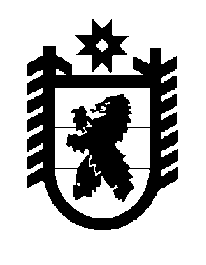 Российская Федерация Республика Карелия    ПРАВИТЕЛЬСТВО РЕСПУБЛИКИ КАРЕЛИЯРАСПОРЯЖЕНИЕот  28 сентября 2015 года № 600р-Пг. Петрозаводск Одобрить и подписать Соглашение о сотрудничестве между Правительством Республики Карелия и автономной некоммерческой организацией «Агентство инвестиций в социальную сферу».           ГлаваРеспублики  Карелия                                                            А.П. Худилайнен